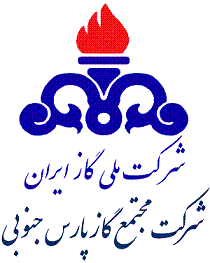 آگهي مناقصه عمومي يك مرحله‌اي  شماره‌: 2044/96موضوع‌: عمليات حفظ، نگهداري و تعميرات در بخش‌هاي مختلف ساختماني، برقي، تأسيسات سرمايشي و گرمايشي و تأ‌سيسات مكانيكي پالايشگاه دومآگهي مناقصه عمومي يك مرحله‌اي  شماره‌: 2044/96موضوع‌: عمليات حفظ، نگهداري و تعميرات در بخش‌هاي مختلف ساختماني، برقي، تأسيسات سرمايشي و گرمايشي و تأ‌سيسات مكانيكي پالايشگاه دوماستان بوشهر، عسلويه، منطقه ويژه اقتصادي انرژي پارس،‌ شركت مجتمع گاز پارس جنوبي، پالايشگاه دوم، ساختمان مديريت‌ پالايشگاه دوم، اتاق شماره 212‌، دفتر خدمات پيمان‌هاي پالايشگاه دومنام و نشاني مناقصه گزار22/06/1396آخرين مهلت اعلام آمادگي و تحويل رزومه متقاضيان شركت در مناقصه18/07/1396توزيع  اسناد مناقصه به شركت‌هاي واجد صلاحيت30/07/1396مهلت تحويل پيشنهادات مالي توسط مناقصه‌گران30/07/1396تاريخ بازگشائي پيشنهادات ماليپس از اتمام مرحله ارزيابي صلاحيت‌،  به مبلغ 000/000/850/1 ريال به صورت تضامين قابل قبول وفق آئين‌نامه تضمين معاملات دولتي شماره 123402/ت50659هـ مورخ 22/09/94 هيأت وزيران و يا واريز نقدي به شماره حساب سيبا 0111112222005 بانک ملي ايران شعبه عسلويه به نام پالايشگاه دوم و ارائه فيش واريزينوع و مبلغ تضمين شركت در فرايند ارجاع كارجهت كسب اطلاعات بيشتر  به آدرس‌هاي:  WWW.SPGC.IR(بخش مناقصات)، TENDER.BAZRASI.IR و IETS.MPORG.IR مراجعه فرمائيد.جهت كسب اطلاعات بيشتر  به آدرس‌هاي:  WWW.SPGC.IR(بخش مناقصات)، TENDER.BAZRASI.IR و IETS.MPORG.IR مراجعه فرمائيد.